PLAN D’AFFAIRESNom de l’entreprisePréparé parNom et prénomEn collaboration avec la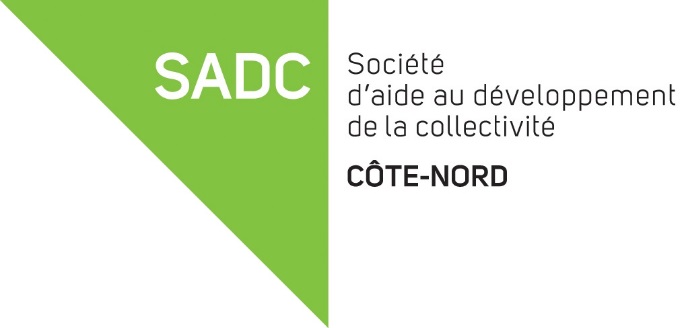 							Date	TABLE DES MATIÈRESSOMMAIRE DU PROJET	4	Résumé du projet	4	Expérience du promoteur	4LE PROJET	5	Historique du projet	5	Mission de l’entreprise	5	Description du projet	5	Localisation de l’entreprise et territoire desservi	5	Calendrier des réalisations	6LE PROMOTEUR	7	Profil du promoteur	7	Bilan personnel	7ASPECT JURIDIQUE	8	Forme juridique	8	Répartition de la propriété	8MARKETING	9	Les produits et les services offerts	9	Publicité et promotion	10	Stratégie de prix	10	Réseau de distribution	10MARCHÉ	11	Le secteur et ses tendances	11	La clientèle visée	11	Le marché potentiel	12	La concurrence	12	Avantage concurrentiels	12LES OPÉRATIONS	13	La production	13	L’approvisionnement	13	Réglementation	13	Structure organisationnelle	14LE FINANCEMENT ET LES PRÉVISIONS FINANCIÈRES	15	Immobilisations	15	Structure de financement	16	Analyse des ventes	17ANNEXE 1 : ÉTATS FINANCIERS PRÉVISIONNELS	18	États des résultats prévisionnels	19ANNEXE 2 : BILAN PRÉVISIONNELS	21	Bilan prévisionnel	22	Budget de caisse prévisionnel	24	Calcul du seuil de rentabilité	25ANNEXE 3 : CURRICULUM VITAE	26	Curriculum vitae	27ANNEXE 4 : BILAN PERSONNEL	29	Bilan personnel	30SOMMAIRE DU PROJETRaison sociale :Nom commercial :Type de projet :Promoteur :Adresse d’affaires :Téléphone :Courriel :Résumé du projetExpérience du promoteurCréation d’emplois :Investissement total :Chiffre d’affaires prévu Année 1 :Année 2 :Année 3 :Date de démarrage prévue :LE PROJETHistorique du projetMission de l’entrepriseDescription du projetLocalisation de l’entreprise et territoire desserviCalendrier des réalisationsLE PROMOTEURProfil du promoteurBilan personnelDescription du projetASPECT JURIDIQUEForme juridiqueEntreprise individuelle   Société en nom collectif   Entreprise incorporée   Organisme à but non lucratif   Autre : Date d’enregistrement ou d’incorporation prévue : Répartition de la propriétéLE MARKETINGLes produits et les services offertsSTRATÉGIE DE MISE EN MARCHÉPublicité et promotionStratégie de prixRéseau de distributionLE MARCHÉLe secteur et ses tendancesLa clientèle viséeLe marché potentiel La concurrenceAvantages concurrentielsStratégie de mise en marchéLES OPÉRATIONSLa productionSecteur manufacturier  Secteur commercial et services  Étapes :L’approvisionnementRéglementationStructure organisationnelleLE FINANCEMENTET LES PRÉVISIONS FINANCIÈRESImmobilisationsImmobilisations en mainImmobilisations à acquérirStructure de financementAnalyse des ventesANNEXE 1ÉTATS FINANCIERSPRÉVISIONNELSÉTATS DES RÉSULTATS PRÉVISIONNELSPour l’exercice terminé le 	Année 1   	Année 2	  Année 3REVENU						COÛT DES MARCHANDISES VENDUESFRAIS DE VENTE ET D’ADMINISTRATIONFRAIS FINANCIERSANNEXE 2BILAN PRÉVISIONNELSBILAN PRÉVISIONNELAu 	ACTIFACTIF À COURT TERMEACTIF À LONG TERMEPASSIFPASSIF À COURS TERMEPASSIF À LONG TERMEAVOIRBUDGET DE CAISSE PRÉVISIONNELCALCUL DU SEUIL DE RENTABILITÉSEUIL DE RENTABILITÉ        =   	FRAIS FIXES		(OU POINT MORT)                           1-   FRAIS VARIABLES 	 	VENTEVOTRE SEUIL DE RENTABILITÉ   =   ANNEXE 3CURRICULUM VITAEFORMATION ACADÉMIQUEAUTRES FORMATIONSEXPÉRIENCES DE TRAVAILRÉALISATIONS ET IMPLICATIONS PERSONNELLESANNEXE 4BILAN PERSONNELBILAN PERSONNELNom : En date du : ÉQUITÉ : Total de l’actif – Total du passif = Je certifie qu’au meilleur de mes connaissances, les renseignements inscrits dans ce bilan personnel sont véridiques.		   Signature							           Date$$$$ÉTAPES DE RÉALISATIONÉCHÉANCIERÉtude de marchéRédaction du plan d’affaires incluant les prévisions financièresForme juridique de l’entrepriseObtention des permisRecherche de financementConstruction et aménagement du bâtiment ou du localAchat des équipements, machineries et fournituresApprovisionnement en matières premières et fournituresPublicité, marketingEngagement de la main d’œuvreDémarrage de l’entreprisePARTENAIRESMISE DE FONDS% DE PROPRIÉTÉPRODUITS ET SERVICESDESCRIPTION DÉTAILLÉEPRIX DE VENTE ($)NBRE RÉEL DE PERSONNES% VISÉPRIX ($)MARCHÉ POTENTIEL RÉEL ($)Année 1Année 2Année 3CONCURRENTSFORCESFAIBLESSESMON ENTREPRISEMON ENTREPRISEMON ENTREPRISEMON ENTREPRISEFOURNISSEURSMATIÈRES PREMIÈRESCOÛT(INCLUANT LE TRANSPORT)POSTE OCCUPÉDESCRIPTION DES TÂCHESRÉMUNÉRATION :À l’heure À la semaine Aux 2 semaines DESCRIPTION DES IMMOBILISATIONSVALEUR MARCHANDE ESTIMÉE ($)TOTALDESCRIPTION DES IMMOBILISATIONSVALEUR MARCHANDE ESTIMÉE ($)TOTALCOÛT DU PROJETCOÛT DU PROJETCOÛT DU PROJETFINANCEMENT DU PROJETFINANCEMENT DU PROJETFINANCEMENT DU PROJETFond de roulement$Mise de fonds$Inventaire de départ$Transfert d’actifs$Immobilisations$Subventions$Terrain$Emprunts$Bâtiment$Prêt à court terme$Améliorations locatives$Prêt à long terme$Matériel roulant$Marge de crédit$Équipement$$Équipement informatique$$Mobilier de bureau$$ Frais de démarrage$$ $$ $$$$$$TOTAL$TOTAL$MOISVENTES ($)ANNÉE 1VENTES ($)ANNÉE 2VENTES ($)ANNÉE 3JanvierFévrierMarsAvrilMaiJuinJuilletAoûtSeptembreOctobreNovembreDécembreTotal des ventes annuellesVentes 1$Autres revenus 2$TOTAL DES REVENUS (1+2)3$Stock début 4$Achat matière première 5$Stock fin 6$TOTAL COÛT DES MATIÈRES PREMIÈRES (4+5+6)7$BÉNÉFICE BRUT (3-7)8$Salaires et avantages sociaux9$Frais de représentation10$Publicité et promotion11$Dépenses de roulant12$Loyer13$ Entretien et réparations14$Électricité et chauffage15$Taxes et permis16$Assurances17$Honoraires professionnels18$Fournitures de bureau19$Télécommunications20$TOTAL DES FRAIS (9 à 20)21$Intérêt et frais bancaires22$Intérêt sur dette court terme23$Intérêt sur dette long terme24$TOTAL DES FRAIS FINANCIERS  (22 à 24)25$BÉNÉFICE AVANT IMPÔT (8-21-25)26$Amortissement27$Impôts28$ BÉNÉFICE NET (PERTE NET) (26-27-28)$201620172018Encaisse$Compte-clients$Stock $$$$$$$$TOTAL ACTIF À COURS TERME$Terrain$Bâtiment$Machinerie $Équipements et outillage$Matériel roulant$$$$$$$-(moins) les amortissements( )( )( )$TOTAL ACTIF À LONG TERME$TOTAL ACTIF$Compte-fournisseurs$Emprunt à court terme$Marge de crédit $Partie de la dette échéant à – de 1 an$$$$$$$$TOTAL PASSIF À COURS TERME$Dette à long terme$Hypothèque$Subventions reportées $$$$$$$$TOTAL ACTIF À COURS TERME$Capital-actions ou mise de fonds$Bénéfices non répartis$Prélèvement$$TOTAL AVOIR$TOTAL AVOIR + PASSIF$Nom de l’entrepriseAnnéeMois 1Mois 2Mois 3Mois 4Mois 5Mois6Mois 7Mois 8Mois 9Mois 10Mois 11Mois 12TOTALENCAISSEMENT AU DÉBUTRECETTEVentesEmprunt court termeEmprunt long termeMise de fondsAides financièresTOTALSORTIES DE FONDSSalaires et avantages Frais de représentationPublicité et promotionDépenses de roulantLoyerEntretien et réparationsÉlectricité et chauffageTaxe et permisAssurancesHonoraires professionnellesFournitures de bureauTélécommunicationsAchats de matières premièresFrais bancairesIntérêt dette à long termeIntérêt dette à court termeImpôtTOTALENCAISSE À LA FINFRAIS FIXES$Salaires et avantages sociaux$Loyer$Permis et taxes$Assurances$Publicité et promotion$Fournitures de bureau$Honoraires professionnels$Intérêts emprunt à long terme$Frais bancaires$Amortissements$$$$TOTAL DES FRAIS FIXES$FRAIS VARIABLES$Achats matières premières$Salaires production et avantages sociaux$Électricité et chauffage$Frais de déplacement$Dépenses de roulant$Télécommunications$Entretien et réparations$Impôts$$$$TOTAL DES FRAIS VARIABLES$DATEINSTITUTIONSDIPLÔMES ET SPÉCIALISATIONDATEINSTITUTIONSDIPLÔMES ET SPÉCIALISATIONDATEEMPLOYEURTITRE ET FONCTIONDATEORGANISMEFONCTIONSACTIFPASSIFArgent en banque$Emprunt bancaire$(liquidité)Se terminant le :Se terminant le :Se terminant le :Placements $Hypothèque (solde)$(actions, obligations, REER)Se terminant le :Se terminant le :Se terminant le :Automobiles 1$Emprunt étudiant $(valeur marchande)Se terminant le :Se terminant le :Se terminant le :Marque :Année :Emprunt automobile$Se terminant le :Se terminant le :Automobiles 2$Se terminant le :Se terminant le :(valeur marchande)Marque :Marge de crédit$Année :(montant utilisé)Limite de crédit :Limite de crédit :Automobiles 3$Limite de crédit :Limite de crédit :(valeur marchande)Marque :Cartes de crédit$Année :(montant utilisé)Limite de crédit :Limite de crédit :Limite de crédit :Terrain et bâtiment$(évaluation municipale)Autres créances :$Meubles :$$$Autres passifs :$Équipements & outillage :$$$$$$Autres actifs :$$$TOTAL ACTIF$TOTAL PASSIF$